Calcul 14La proportionnalité (2)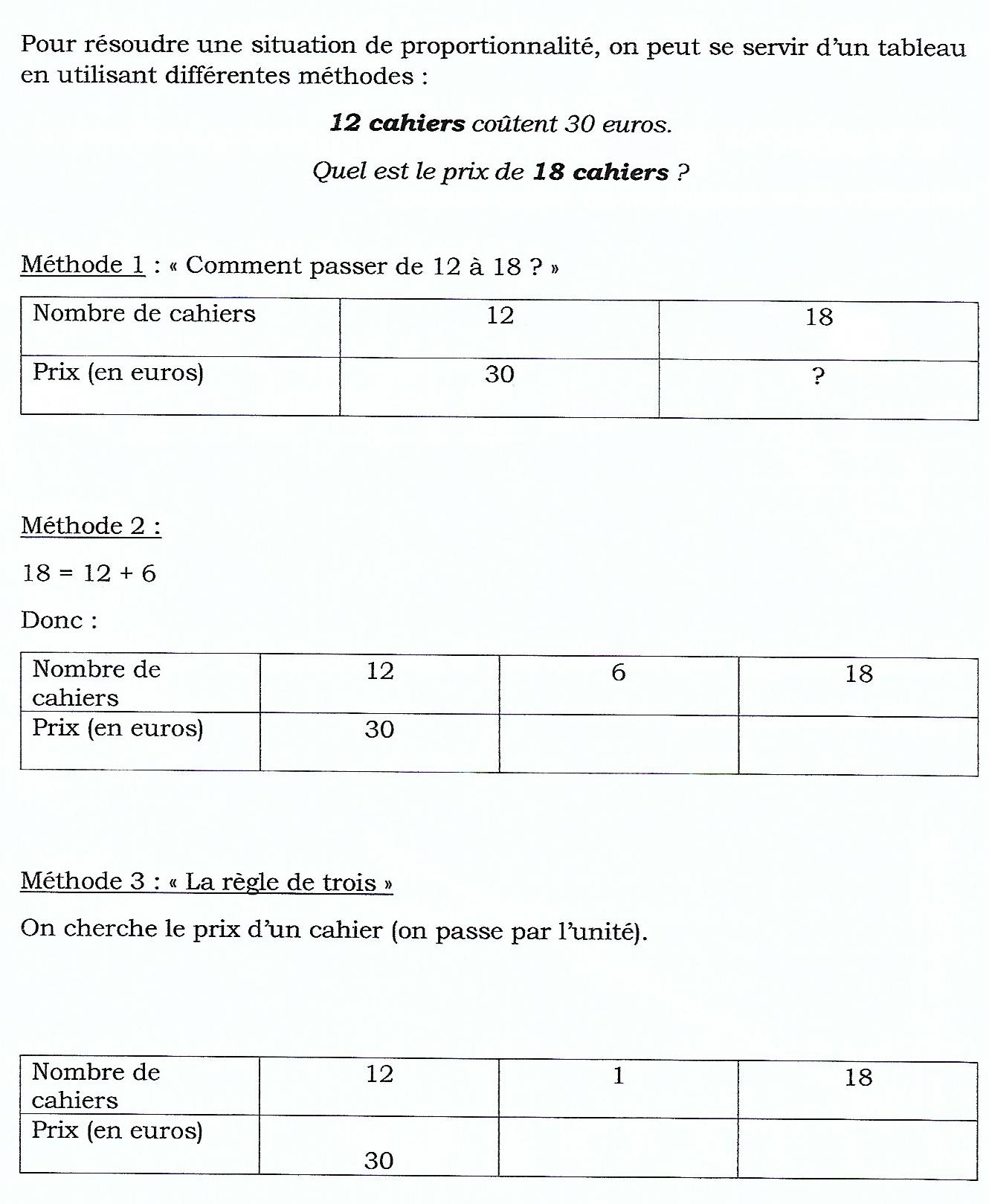 